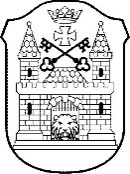 RĪGAS PĻAVNIEKU PAMATSKOLAJāņa Grestes iela 14, Rīga, LV-1021,tālrunis 67246868,  67246868, e-pasts plavniekups@riga.lvIEKŠĒJIE NOTEIKUMIRīgā 27.05.2015.	Nr. PSPL-15-3-ntsRīgas Pļavnieku pamatskolas bibliotēkas izsniegto mācību grāmatu un darba burtnīcu lietošanas noteikumiIzdoti saskaņā ar Izglītības likuma 55. panta 3. punktuI Vispārīgie jautājumiIekšējie noteikumi nosaka kārtību, kādā Rīgas Pļavnieku pamatskolā (turpmāk – skola) skolēni saņem, lieto un nodod skolas bibliotēkas mācību grāmatas un saņem darba burtnīcas.Skolas bibliotēka izsniedz skolēniem mācību grāmatas un darba burtnīcas atbilstoši mācību priekšmetu sarakstam.Mācību grāmatas ir skolas īpašums, kas uz mācību gadu tiek nodots skolēnu lietošanā atbilstoši šiem iekšējiem noteikumiem.Darba burtnīcas to izsniegšanas brīdī kļūst par skolēna īpašumu.II Skolēna tiesībasSaņemt informāciju par skolas bibliotēkā esošajām mācību grāmatām un darba burtnīcām, to daudzumu un izmantošanas iespējām.Saņemt mācību grāmatas un darba burtnīcas atbilstoši mācību priekšmetu sarakstam uz visu mācību gadu darbam mājās.Atklājot, ka grāmata bojāta, 3 dienu laikā bibliotēkā apmainīt to pret citu vai arī saņemt bibliotekāres ierakstu attiecīgajā grāmatā par konstatētajiem bojājumiem.III Skolēna pienākumiMācību grāmatas jaunajam mācību gadam saņem skolēni, kas iepriekšējā mācību gada beigās ir nodevuši visas grāmatas un nav bibliotēkas parādnieki.Tūlīt pēc mācību grāmatu saņemšanas pārbaudīt katru grāmatu.Piecu dienu laikā pēc mācību grāmatu saņemšanas tās apvākot un saglabāt to līdz mācību gada beigām.Bibliotekārs, priekšmetu skolotāji vai klašu audzinātāji ir tiesīgi mācību procesa laikā pārbaudīt, vai mācību grāmatas ir apvākotas.Tūlīt pēc grāmatu saņemšanas katras grāmatas beigās ierakstīt savu vārdu, uzvārdu, klasi un mācību gadu.Mācību grāmatu turēt tīru un bez ierakstiem.Audzēkņiem mācību gada beigās vai pārejot mācīties uz citu izglītības iestādi, mācību grāmatas un citas bibliotēkas grāmatas obligāti jānodot bibliotēkā.Pedagogiem un darbiniekiem mainot darba vietu visi bibliotēkas resursi jānodod skolas bibliotēkā.9. klašu audzēkņiem grāmatas jānodod līdz pēdējā eksāmena dienai.Pirms grāmatu nodošanas bibliotēkā tās rūpīgi sakopt, nepieciešamības gadījumā salabot un izdzēst ierakstus.Nozaudētas vai sabojātas grāmatas vietā nodot tāda paša nosaukuma vai līdzvērtīgu grāmatu, saskaņojot to ar bibliotekāri.IV Skolas tiesībasNepieņemt sabojātas mācību grāmatas.Direktore	E.DreimaneDreimane 67246868